CURRICULUM VITAEDATA PRIBADI	-	Agus Alim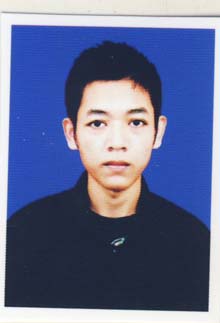 Alamat Tinggal         : 	Blok Karang Anyar RT/RW 04/03                                         Desa kepuh Kec.Palimanan Kab.CirebonNo. HP                     : 	089630342219Email                       :	agu54lim10@gmail.com			Tanggal Lahir           : 	2 Maret 1989TUJUAN BERKARIRSelain menginginkan pekerjaan untuk meningkatkan taraf hidup tetapi lebih kepada kenyamanan dan membangun jiwa yang baik untuk pribadi maupun sesama rekan kerjaRIWAYAT PENDIDIKANJun 1996 - Jun 2002  SD Negeri 2 KepuhJun 2002 - Jun 2005 	SMP Negeri 2 PalimananPENGALAMAN KERJAPENGALAMAN ORGANISASI DAN PRESTASI2014 - 2015	Pejabat Waroeng Spesial Sambal Terbaik sebagai As.Operasional Pelayanan Berprestasi Area Mandiri Non Area2013              Pemenang Aktivasi #HUT Bank Mandiri ke-15KETERAMPILAN DAN SERTIFIKASIKeterampilan komputer:Microsoft applications (Word, Excel, PowerPoint) – MengertiKeterampilan Bahasa:Bahasa Indonesia - LancarKOMPENTENSI DIRIMampu bekerja di lingkungan yang serba cepatKemampuan cukup baik untuk berkomunikasi secara lisan dan tertulis dengan perhatian yang luar biasa terhadap detail2007  –  20102010  –  2012SEPT  2012 - JUL 2016PABRIK  ROKOK SAMPOERNA CIREBONPT. SUNRISE INTI PROPERTINDO CAB.BANDUNGWAROENG SPESIAL SAMBAL CAB.CIREBON DAN CAB.BALI